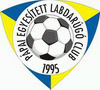 Nátuskerti óvodaBevezető: az előzetes tervek szerint az óvodás anyagban leírtak oktatása volt a feladat,Ősz:októberben kezdtem az edzéseket a szerződésekben foglalt feltételek alapján. heti egy alkalommal, a Nátuskerti óvoda torna szobájában, illetve az udvaron folynak a foglalkozások. sajnos a tornaterem alapterülete nagyon kicsi ezért az edzéstervezet anyagát a szűk helynek megfelelően kell oktatnom,Tavasz:16 fővel kezdődtek a edzések ebből 4 fő a korosztályos központi csoportba is jár, illetve 1fő a korosztályos lány csapatba.az edzésmunka továbbra is jól halad. A 4fő központi csoportos, valamint további 2fő tehetséges játékos készség szinten tudja az átlépős cselt mozásból valamint több ember is sokat fejlődött  a labda érzékelésben. a kisjátékok oktatásában továbbra is csak az 1vs1 -re van lehetőség a kis hely miatt.Megvalósulás:az edzéslátogatottság továbbra is jól alakult, ez köszönhető annak, hogy a gyerekek helyben vannak az óvodában, valamint a központi csoportba járó játékosok rendszeresen részt vesznek azokon a foglalkozásokon is. játékosaim jól beilleszkedtek a központi csoportba.Tervek: az edzések jó hangulatának megtartása, központi oktatási anyagban leírtak további oktatása, további cselek tanulása. Egyéb:a tagdíjbeszedések gördülékenyebbé tétele.Készítette: Györkös ZoltánEdző2018. 07. 16, HAJRÁ PELC